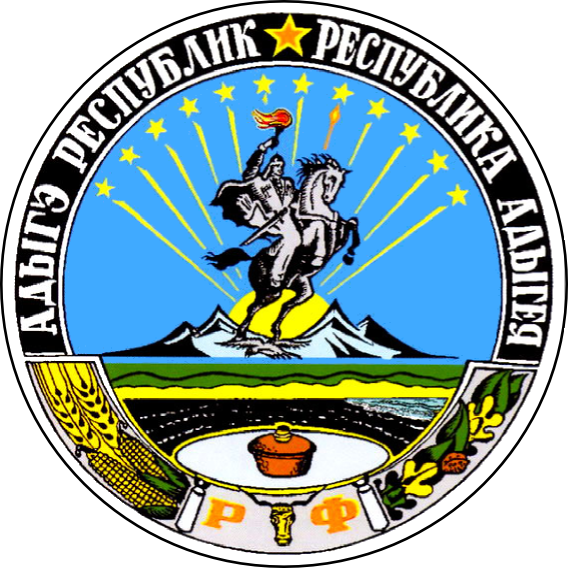 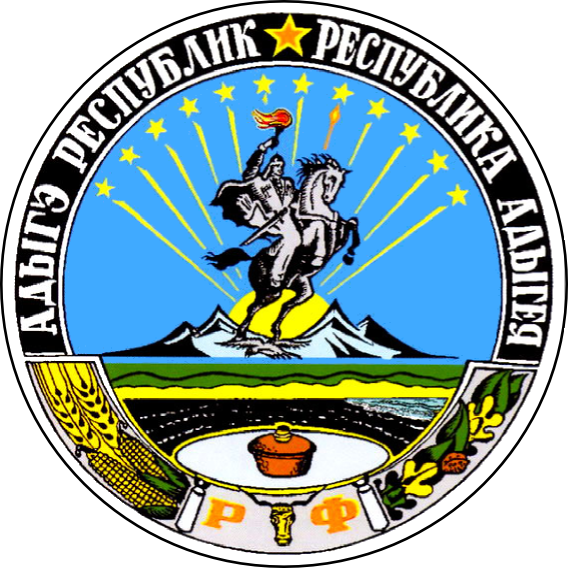 ПОСТАНОВЛЕНИЕ       21 января 2019 года № 11 Об утверждении Порядка заключения концессионных соглашений 
в отношении объектов муниципальной собственности муниципального образования «Кошехабльский район» по результатам проведения конкурсов на право заключения таких договоровВ соответствии с Федеральным законом от 21 июля 2005 года N 115-ФЗ "О концессионных соглашениях",  Федеральным законом от 6 октября 2003 года № 131 - ФЗ «Об общих принципах организации местного самоуправления в Российской Федерации», руководствуясь Уставом муниципального образования «Кошехабльский район»,ПОСТАНОВЛЯЮ:Утвердить Порядок заключения концессионных соглашений в отношении  объектов муниципальной собственности муниципального образования «Кошехабльский район» по результатам проведения конкурсов на право  заключения таких договоров согласно приложению №1. Настоящее постановление опубликовать на официальном сайте администрации муниципального образования «Кошехабльский район».Настоящее постановление вступает в силу со дня его опубликования.Контроль за исполнением настоящего Постановления возложить 
на заместителя главы администрации муниципального образования «Кошехабльский район»  по экономике и социальным вопросам М.Р.Тугланову.Глава МО «Кошехабльский район»                                                      З.А.ХамирзовПроект вносит:Зав. Отделом экономического развития и торговли		В.Б.МамижеваСогласовано:Зам. Главы администрациипо экономике и социальным вопросам                                   М.Р. ТуглановаЗам. Главы администрации по вопросам строительства и ЖКХ						             Е.В.ГлазуновНачальник правового управления			                    Н.В.ОстапенкоЗам. Главы администрации,управляющий делами администрации                                        Р.Ч. Хасанов.РЕСПУБЛИКА АДЫГЕЯАДМИНИСТРАЦИЯ Муниципального образования «КОШЕХАБЛЬСКИЙ РАЙОН»АДЫГЭ РЕСПУБЛИКМУНИЦИПАЛЬНЭ ОБРАЗОВАНИЕУ «КОЩХЬАБЛЭ РАЙОНЫМ» ИАДМИНИСТРАЦИЕ